CONTENTSContents	IVersion Information	IV一、 Basic Information	1(1) Factory Configuration	1(2) Save current configuration as default configuration	1(3) Default configuration(Customer configuration)	1(4) Setting code switch	1(5) Product information	2二、 Communication interface	21. RS232	2（1）Baud rate	2（2）Odd and even check bit 	4（3）Stop position	42. USB KBW	43. USB COM keyboard	5三、 Read mode	51. Manual mode	52. Continuous mode	5（1）Read interval length	63. Induction mode	6（1）Stable induction time	6（2）Sensitivity level setting	74. Host mode	75. Single scan duration单次扫描时长	76. The same code reading time interval	8四、 Lighting and aiming	81. Lighting	82.Aiming	9五、Output instruction	91. Keyboard Languages Settings	92. Beep sound	12（1） Mute mode	12（2） Volume level	13（3） Decoding success tone	13（4） Power on tone	13（5） Setting code tone	143. Decoding status prompt	144. Keyboard output force letter case conversion	155. Data encoding format	156. VAT invoice automatic identification output function	16六、Data editing	161. Barcode ID	162. End character	173. Add suffix	184. Add multiple suffixes	195. Hidden character	21（1） Hide header data	21（2） Central data hiding	22（3） Hide tail data	23七、Barcode types enable/disable setting	231. 1D code overall enable switch	232. 2D code overall enable switch	243. code reading in reverse	244. UPC-A	245. UPC-A additional code	256. UPC-E	267. UPC-E additional code	268. Transfer UPC-E to  UPC-A	279. Transfer UPC-A to EAN-13	2810. EAN-8	2811. EAN-8 additional code	2912. EAN-13	3013. EAN-13 additional code	3014. CODE 128	3115. GS1-128	3116. ISBT-128	3217. Interleaved 2 of	3218. Matrix 2 of 5	3319. Industrial 2 of 5	3420. Standard 2 of 5	3521. Code 39	3622. Code 39 Full ASCII	3723. Code 32	3724. Code 93	3825. Code 11	3826. Codabar	3927. PLESSEY	3928. MSI	3929. GS1-Databar	4030. ITF14	4031. QR Code	4132. Data Matrix	4233. PDF 417	4334. Aztec code	4535. Maxi code	4536. Hanxin code	45Appendix 1：digital setting code	46Appendix 2：cancel barcode	48Appendix 3：Code ID	48Appendix 4：character comparison table	49Version informationUser settings manualBasic InformationFactory Defaultway of communication：USB KBWTrigger mode：Button holdTerminator：Enter(\r)。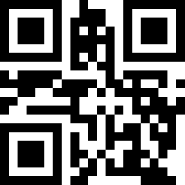 Factory DefaultSave current configuration as default configurationUsers can set the configuration as required according to the usage environment.Then scan saves the current configuration as the default configuration, and the settings become the default settings (customer configuration)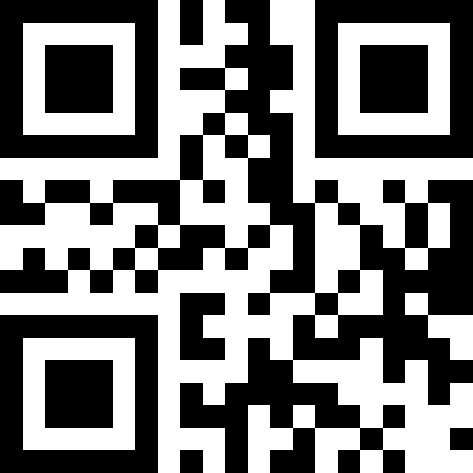 Save current configuration as factory defaultDefault configuration(customer configuration)When the user sets the default settings (customer configuration),scan the default configuration (customer configuration), all can be restored to the original customer configuratio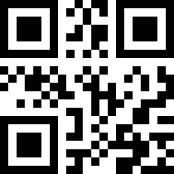 Default configuration(customer configuration)Setting code switch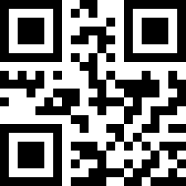 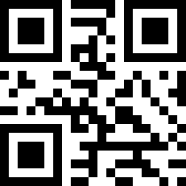 *ON                                                    OFF Product information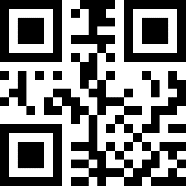 Communication interfaceRS232Serial communication interface is a common way to connect the reading module to the host device (such as PC, POS, etc.).When the reading module is connected to the host using a RS232 cable,the system defaults to serial communication mode.When using the serial communication interface,the reading module and the host device must be completely matched in the communication parameter configuration to ensure smooth communication and correct content.Related configuration of RS232 is:9600 baud rate,8-bit data,no check digit,1 stop position.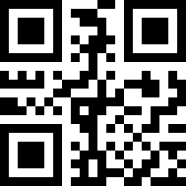 TTL 232 interface（1）Baud rateWhen the engine and the host can communicate with TTL/RS232,the same communication parameters must be set to communicate properly, including transmission rate, parity, flow control, and so on.The transmission rate is the baud rate and the default baud rate is 9600.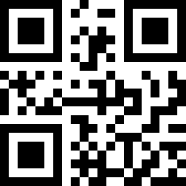 1200bps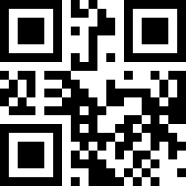 2400bps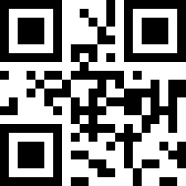 4800bps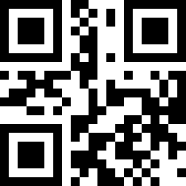 * 9600bps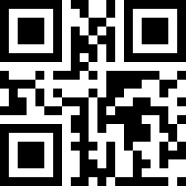 19200bps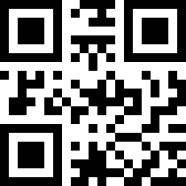                                                 38400bps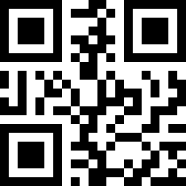 57600bps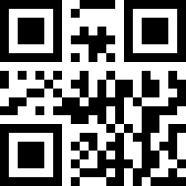                                                    115200bps（2）Odd and even check bit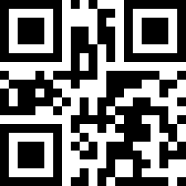 Odd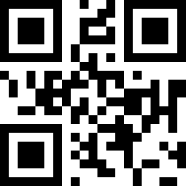 Even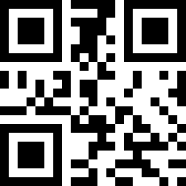 No check digit（3）Stop position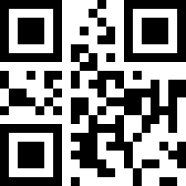 * 1 stop position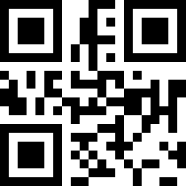 2 stop positionUSB KBWWhen the reading mode is connected to the host using the USB cable, the reading mode can be configured as a standard keyboard by scanning the USB KBW setting code.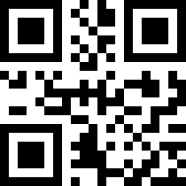  USB KBW keyboardUSB COM keyboardWhen the reading mode is connected to the host using the USB cable, the reading mode can be configured as a virtual serial port output mode by scanning the USB COM setting code.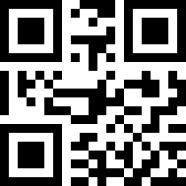 USB COMReading modeManual mode（1）Button hold mode Set to the button hold mode, press the button to trigger the reading, release the button to end the reading. The reading is successful if the reading is successful or the reading time exceeds the single reading time.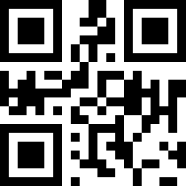 *Manual mode-button hold mode（2）Button trigger modeSet to the button trigger mode, press the button to start reading, release the button to read will not stop, read successfully or read more than a single reading time to stop reading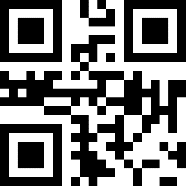 *Manual mode-button triggerContinuous modeSet to continuous mode, no triggering is required, the reading mode immediately starts reading the code, the reading is successful or the reading time exceeds the single reading time to end the reading, and the next reading is automatically triggered.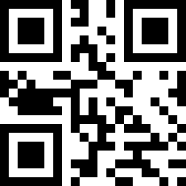      Continuous mode（1）Reading interval lengthThe interval between two readings in continuous mode. Regardless of the success or failure of the last reading, it will automatically enter the next reading after that time.Default：500ms，unit：100ms，range：0-9900msSet the reading interval by scanning the barcode,for example：Setting 0.5ms,scan the barcode below first, then scan the barcode “0” and “5” of the digital setting code.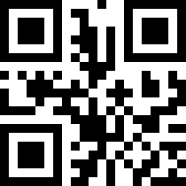     Reading interval lengthAuto-sensing ModeIn the auto-sensing mode, the recognition engine detects the brightness of the surrounding environment. When the brightness changes, it triggers the reading, the read success or the recognition time exceeds the single reading time to finish the reading. Whether successful or failed in the last reading, re-enter the detection of the brightness of the surrounding environment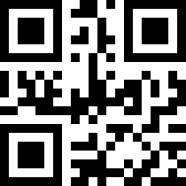 Auto-sensing Mode（1）Stable Induction TimeStable time before entering the test environment, default: 500ms, unit: 100ms, range: 0-9900msYou can set a stable induction time by scanning a bar code, example:for 200ms，to scan following code, then scan numeric code “0”and”2” for 1500ms，to scan following code, then scan numeric code “1”and”5”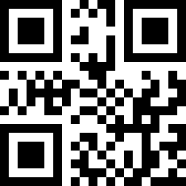 Stable Induction Time（2）Sensitivity rating settingThere are three levels of sensitivity to choose, default: high sensitivity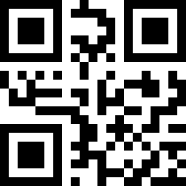  *High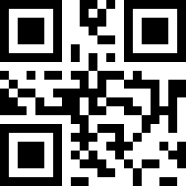 Middle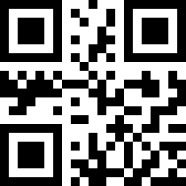 LowHost ModeThrough instruction trigger reading engine read, you can finish reading by instruction, or you can finish reading if you read successfully or more than one read.。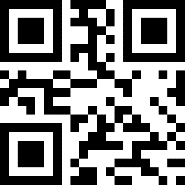 Host ModeSingle Scanning DurationThis parameter is the duration of a single decode, with a setting range of 0.5 to 25.5 seconds and a step of 0.1 seconds. The default duration is 3 seconds. If you want to set it to a different length, you can scan the bar code below. Scan the 3 digit settings code in the appendix to set the required time, less than 3 bits are offset with 0.ou can set a stable induction time by scanning a bar code, example:For 0.5s，to scan following code,then scan numeric code “0” and “5”.For 10.5s，to scan following code,then scan numeric code “1”,”0” and “5”.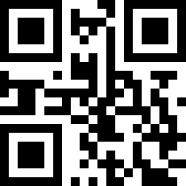 Single Scanning Time6.Same Read Time IntervalThe same reading time interval refers to read a bar code, within a set period of time, refuse to read the same bar code. Only after more than the length of time, you can read and output. Default: 500ms, step: 100ms, range: 0-9900ms, mainly for continuous mode and automatic induction mode.You can set the same read time interval by scanning the bar code. Example:For 0.5s，to scan following code,then scan numeric code “0” and “5”.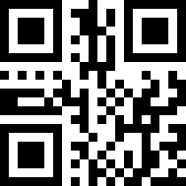 Same Read Time IntervalLighting and Aiming1. Lighting Lighting could provide supplementary lighting for shooting to read, when light beam illuminate reading aim,to improve reading ability and adaptability in weak ligh. The user could set it to one of the following states according to the application.Normal（Factory Default） ：The light is on when shooting to read, off in other time.Always light：The lights keep glowing after reading module is on.No Light：The lights don’t light up in any cases。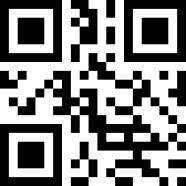 * Normal   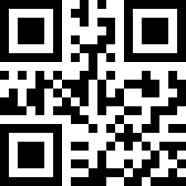 always Light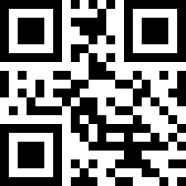 No Light2.AimingAiming beam could help users to find the best reading distance when shooting to read. The user could choose one of the following states according to the application.  Normal（Factory Default） ：Reading module project aiming beam when shooting to readAlways Light：After reading module power on, always project aiming beamNo Light：Aiming beam is off in any case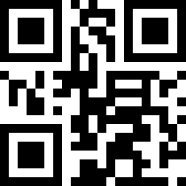 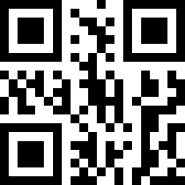 * Normal (Flicker)                         Always Light (No Flicker) 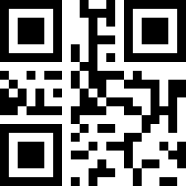 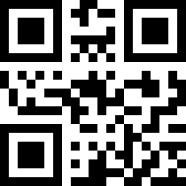 Always Light                             No Light五Output InstructionKeyboard Languages SettingsWhen the engine is recognized as a keyboard input device, some of the input characters vary from country to country, and different languages are required. The keyboard defaults to USA English.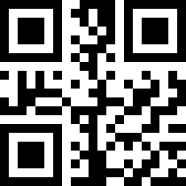 * USA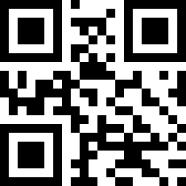 Belgian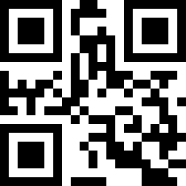 Finland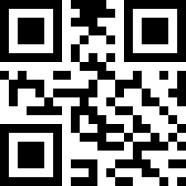                  France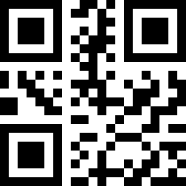 Germany  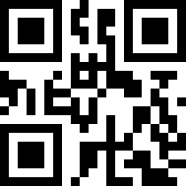 Italy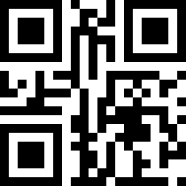 Sweden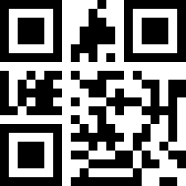 UK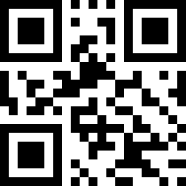 Denmark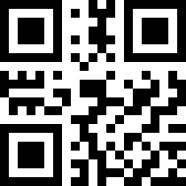 Norway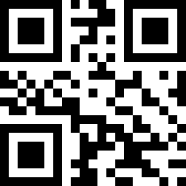 Spanish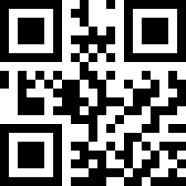 Portugal 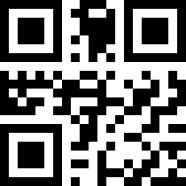 Turkey F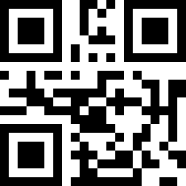 Turkey Q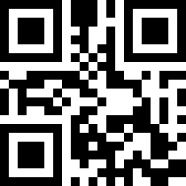 Japan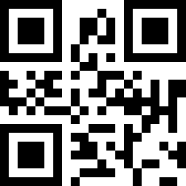 RussiaWarning ToneSilent ModeTurn off or disable all cues, scan the corresponding bar code below 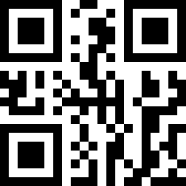 Disable all cues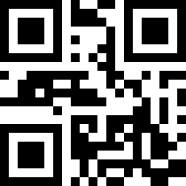 *NO-Disable ALL CuesVolume LevelThere are three levels of volume to choose, Default: High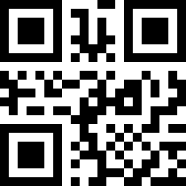 *High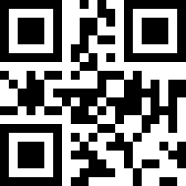 Middle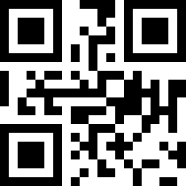 LowDecoding successful prompt Tone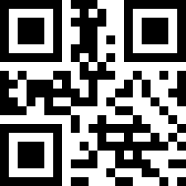 *ON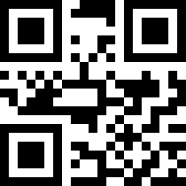         OFF Boot Prompt Tone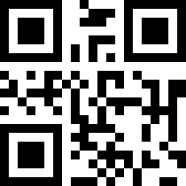 *ON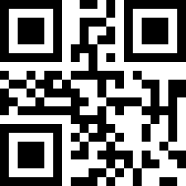 OFFSetting code Prompt Tone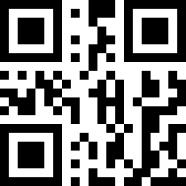 *ON 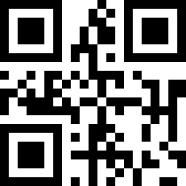     OFFDecoding Status PromptIf the barcode cannot be decoded during the timeout before releasing the trigger button, it is allowed to send unread messages. Any feasible prefix or suffix can be attached to this messageWhen this function is disabled, you cannot send any messages to the host even if the bar code cannot be decoded.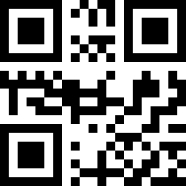 *Disable Transmitting NR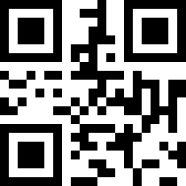 Enable Transmitting NR3. Keyboard Output Forced Letter Case ConversionKeyboard alphabetic conversion. When you output a bar code with letter content, you can configure the output to be all uppercase or lowercase. For example, if the bar code is: ab123de, if "converted to uppercase" bar code, output result is: AB123DE; if sweep "convert to lowercase" bar code, output result is: abc123de; default keyboard is case-insensitive.  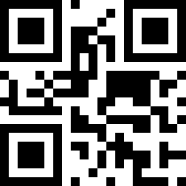 *Disable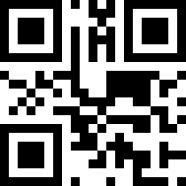     Uppercase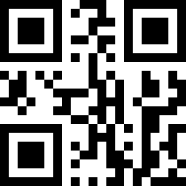 Lowercase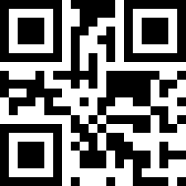 Case ReverseData Coding FormatIn order to enable the host to print Chinese data in the specified encoding format, it can be set by reading the data encoding format. 0: Primitive Type,1:GBK(GB2312),suitable for notepad excel and other software display.2:UNICODE,,suitable for WORD,QQa and othe software display.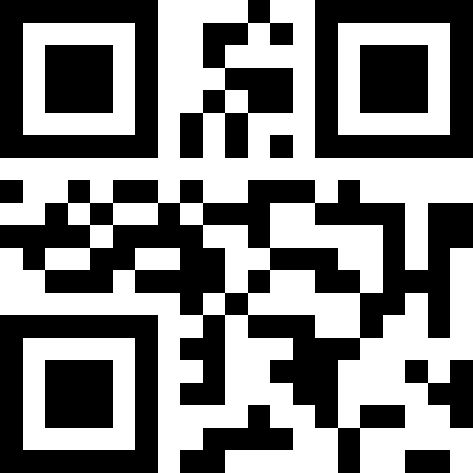 Primititive Type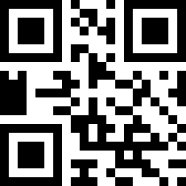 *GBK Data Coding Format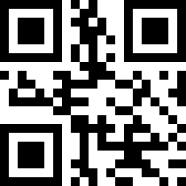 UnicodeValue added tax invoice automatic identification output function 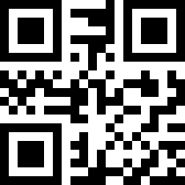 Enable 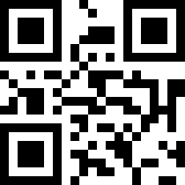 *Disable                                                          六、Data Edition             Code IDUsers can use code id to identify different barcode types, each barcode type corresponding to the code id using a character for identification, see appendix 3. 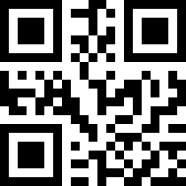 *No-permitted Transmitting ID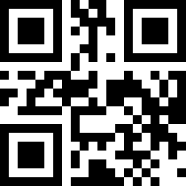                                            Permit Transmitting ID Ending CharacterThe terminated character is to add the character format after decoding  data: Decoding Data+Character Terminated。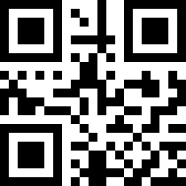 *No Ending Character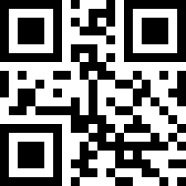                                                                     # & CR LF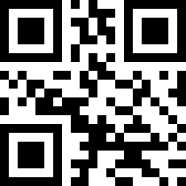 % CR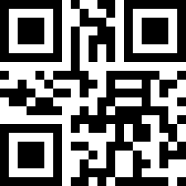                                                  TAB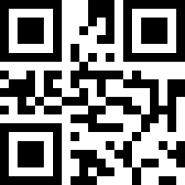 CR CR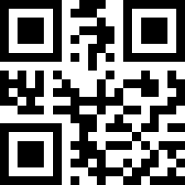 CR LF CR LFPrefix&SuffixSetting Code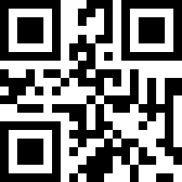 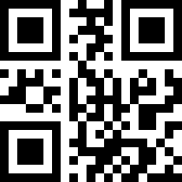 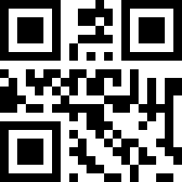 Peffix   	Suffix一                       Suffix二Define Preffix and Suffix ContentA prefix or two suffixes can be attached to scanned data for data editing. Set these values to scan a four-digit number (that is, four bar codes) for the ascii value.For example：The corresponding value of the letter A is 1065, and the digit codes are scanned in sequence 1065, as shown in Appendix 4: Character Control Table and Appendix 1: Number Setting CodeScan the following settings code to set the expected data transfer cell 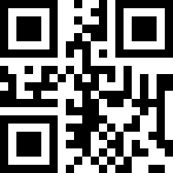 *Initial Data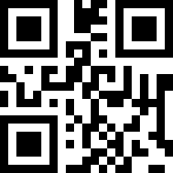               Prefix+data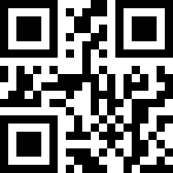 Data+Suffix1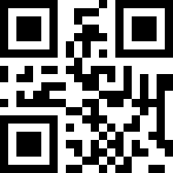 Prefix+data+Suffix 1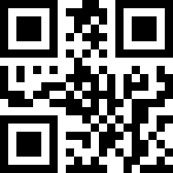 Data+Suffix 1+Suffix 2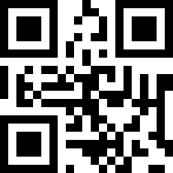 Prefix+Data+Suffix 1+Suffix 2Add Multiple SuffixPrefixTo scan this code below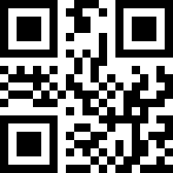 Continunous Setting of Multiple SuffixScan the numeric settings code in turn, with one successful tone for every four(3)Scan “ Finish Setting multiple Prefix&suffix” setting code, ending the settings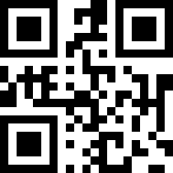 Finish Setting multiple Prefix&suffix*Suffix (similar to a prefix, if you need LF, you can add it on the suffix) （1）to scan” Multiple Suffix Setting Code”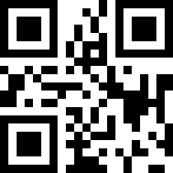  Multiple Suffix Setting Code（2）setting Prefix&suffix（3）Scan “ Finish Setting multiple Prefix&suffix” setting code, ending the settingsFinish Setting multiple Prefix&suffixPrefix&suffix Effective  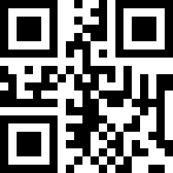 * Only output decoded data 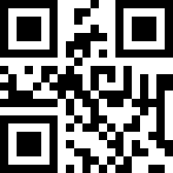 Output multiple suffix 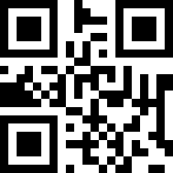 Output multiple prefix 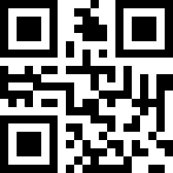 Output multiple prefix&suffixHidden charactersHidden head dataThe decoded data can be used to hide the head data, which can be configured to hide any length. If the configured length exceeds the length of the barcode data, all the content of the current barcode can be hidden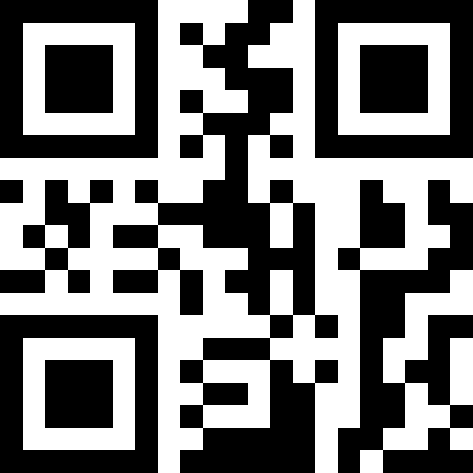 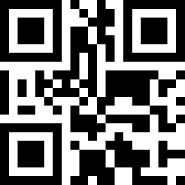 *Prohibit                                                 EnableSetting head data hiding bitsSetting head data hiding bits, range 1-255. Scan the current bar code and then scan the numeric setup code. For example, if you need to hide 16 characters, then scan the sequence number setting code: 0 1 6.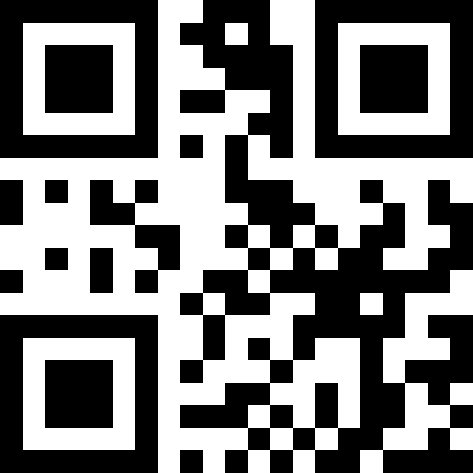 Head data hidden bitsMiddle data hidingThe decoded output data is hidden in the middle part, and can be configured at any starting position and length. If the configuration start position exceeds the bar code data length, then the current bar code is not hidden. The length of the configuration exceeds the length of the remaining bar code data, then all bar code data after the start position is hidden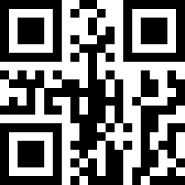 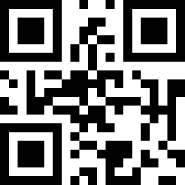 * Prohibit                                                EnableSet the beginning position of hidden middle data.Set the beginning position of hidden middle data, range 1-255。scan the current bar code and then scan the digital setup code，For example, to hide data after the third character (the fourth character begins to hide), scan sequentially the number setup code: 0 0 3  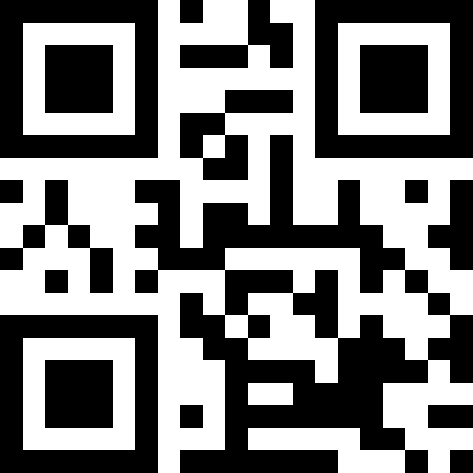 Middle data hiding starting bitSetting hidden the middle data length Configure the length of hidden middle part data, ranging 1 -255. Scan the current bar code and then scan the numeric setup code. For example, if you need to hide 16 characters, then scan the sequence number setting code: 0 1 6.Middle data hiding lengthhiding tail dataThe data output from decoding is tail data hiding, which can be configured to hide any length of data. If the length of data is longer than the bar code, the current bar code content can be hidden.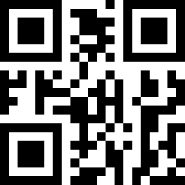 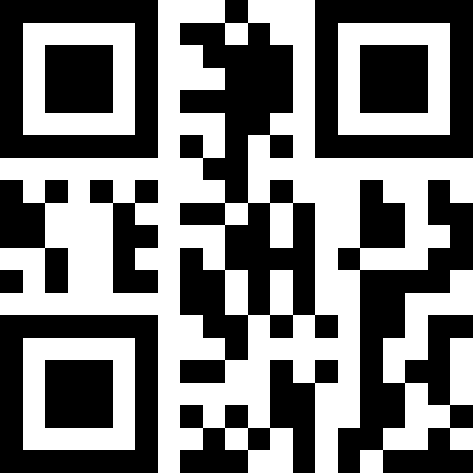 *Prohibit                                                EnableSetting tail data hiding bitsSet tail data hidden bits, range 1-255. Scan the current bar code and then scan the numeric setup code. For example, if you need to hide 16 characters, then scan the sequence number setting code: 0 1 6.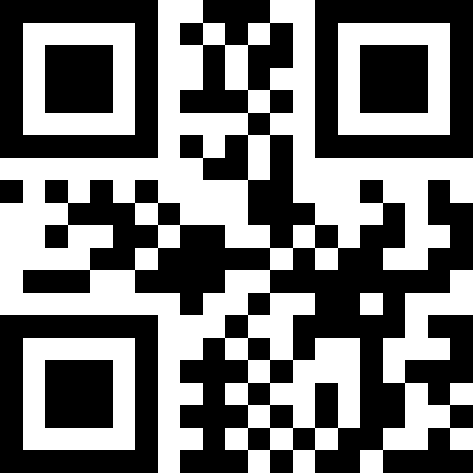 Tail data hidden bits七、Bar code type enable / disable configuration  One-dimensional code global enable switch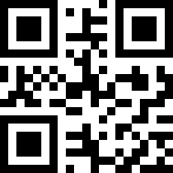 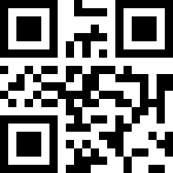 Enable                                               DisableTwo-dimensional code global enable switch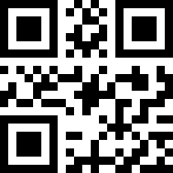 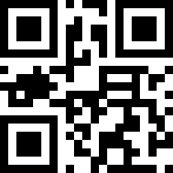 Enable	DisableOne dimensional code forward and backward reading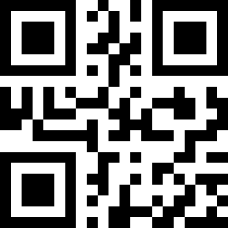 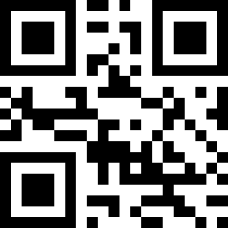 Enable	ProhibitUPC-A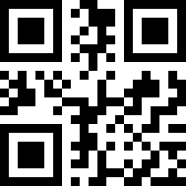   * Enable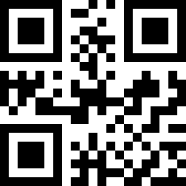                Prohibit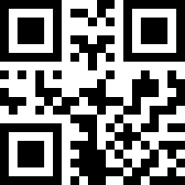 Do not transmit UPC-A check bits                    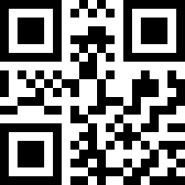  * Transmission UPC-A check bit UPC-A additional codeUPC-A  2-bit additional code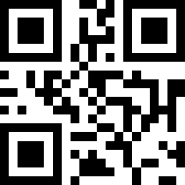 Enable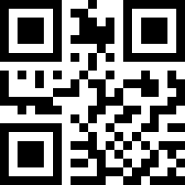                                           * ProhibitUPC-A  5-bit additional code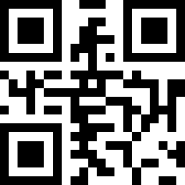 Enable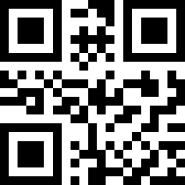                                          *ProhibitUPC-A  Additional code must be identified.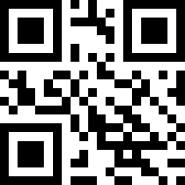 Enable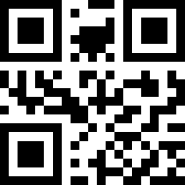                                                         *ProhibitUPC-E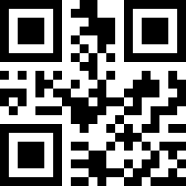 * Enable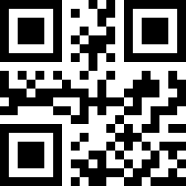 Prohibit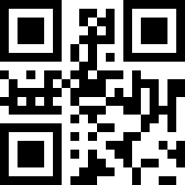 Do not transmit UPC-e check bits                      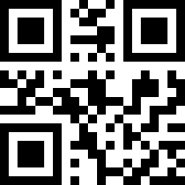 *Transmission UPC-e check bitUPC-E  Additional codeUPC-E  Two-bit additional code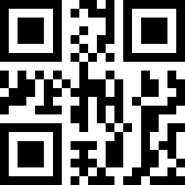 Enable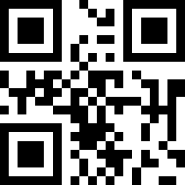                                            * ProhibitUPC-E  5-bit additional code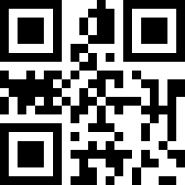 Enable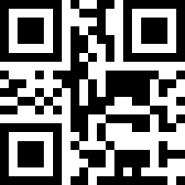                                                *ProhibitUPC-E  Additional code must be identified.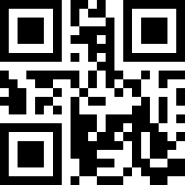 Enable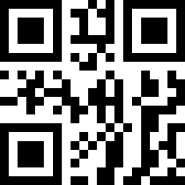                                                         *ProhibitUPC-E  to  UPC-A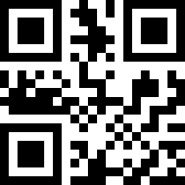 Enable^#SC^1020000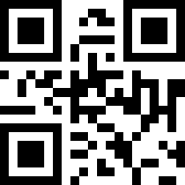 * ProhibitUPC-A  to  EAN-13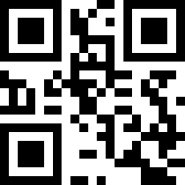 Enable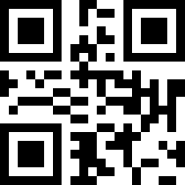                                                       *ProhibitEAN-8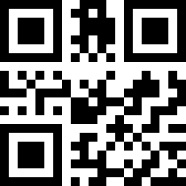 *Enable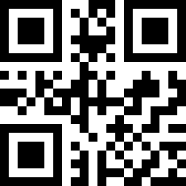 ProhibitEAN-8 Additional codeEAN-8  2 bit additional code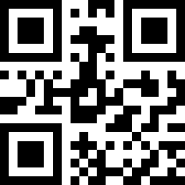 Enable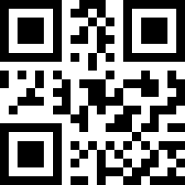                                                 * ProhibitEAN-8  5 bit additional code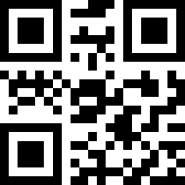 Enable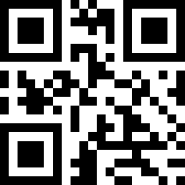                                               * ProhibitEAN-8  Additional codes must be identified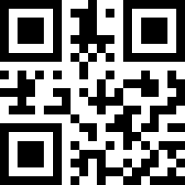 Enable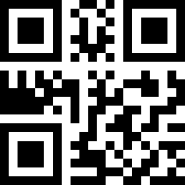                                               * ProhibitEAN-13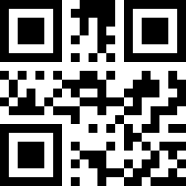 * Enable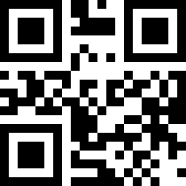                                                     ProhibitEAN-13   2 bit additional code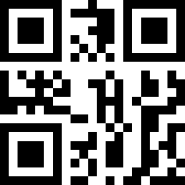 Enable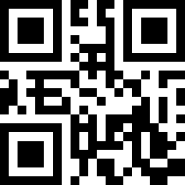                                                  * ProhibitEAN-13  5bit additional code 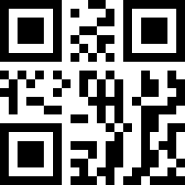 Enable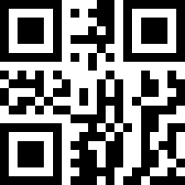                                               * ProhibitEAN-13  Additional codes must be identified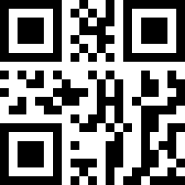 Enable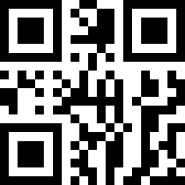                                                * ProhibitCODE 128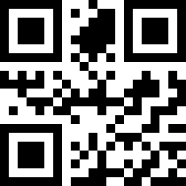 * Enable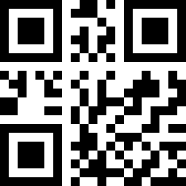 ProhibitGS1-128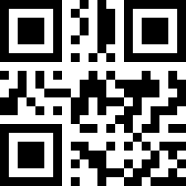 * Enable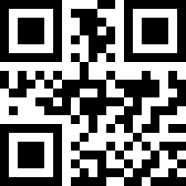 ProhibitISBT-128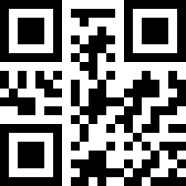 * Enable 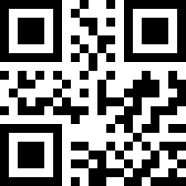 ProhibitInterleaved 2 of （1）I 2 of 5 enable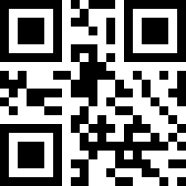 *Enable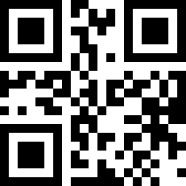                                                      Prohibit（2）Interleaved 2 of 5 Recognition lengthThe user can set up decoding Interleaved 2 of 5 in a specific length range，Example: setup can only be decoded by Interleaved 2 of 5 in the 4-20 bit length range. First scan the following code，Then scan the 0 / 4 / 2 / 0 bar code of the digital setting code in turn，Change the selection or cancel an incorrect input setting and scan the cancel bar code in the appendix.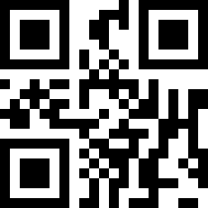 Interleaved 2 of 5 with specific length range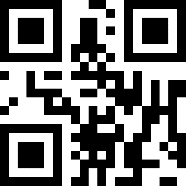                          Interleaved 2 of 5 of arbitrary length（3）Transfer Interleaved 2 of 5 check bit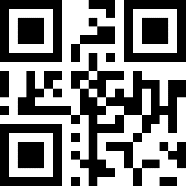 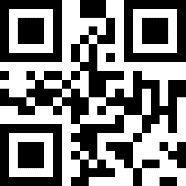 Enable                                                 *ProhibitMatrix 2 of 5 （1）Matrix 2 of 5 Enable/ Prohibit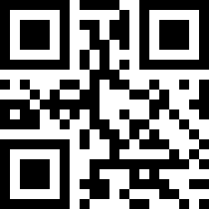 Enable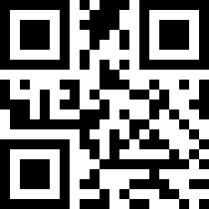                                                       * Prohibit（2）Matrix 2 of 5 recognition lengthThe user can set up decoding the Matrix 2 of 5 in a specific length range. Example: the Matrix 2 of 5 in the 4-20 bit length range can only be decoded to scan the following code first, and then scan the 0,4,2,0 bar code of the digital setting code in turn. Change the selection or cancel an incorrect input setting and scan the cancel bar code in the appendix.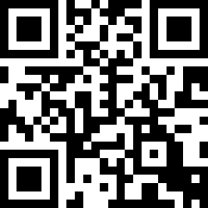 Matrix 2 of 5 in a specific length range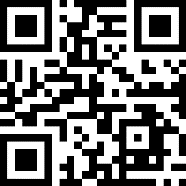                      Matrix 2 of 5 in arbitrary length range（3）Matrix 2 of 5 parity check transmission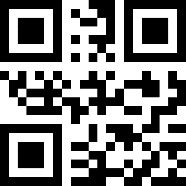 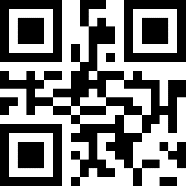 Enable                                                *ProhibitIndustrial 2 of 5（1）Industrial 2 of 5 Enable/Prohibit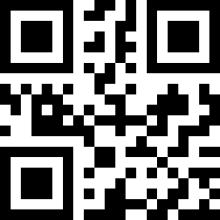 Enable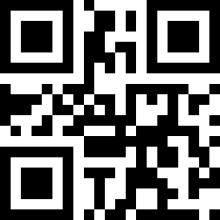                                           *Prohibit（2）Industrial 2 of 5 recognition lengthThe user can set up decoding the Industrial 2 of 5 in a specific length range. Example: the Industrial 2 of 5 in the 4-20 bit length range can only be decoded to scan the following code first, and then scan the 0 / 42 / 0 bar code of the digital setting code in turn. Change the selection or cancel an incorrect input setting, scan the cancel bar code in the appendix。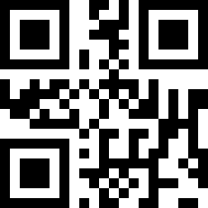 Industrial 2 of 5 in a specific length range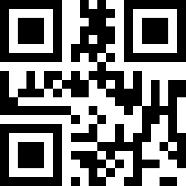                     Industrial 2 of 5 in arbitrary length rangeStandard 2 of 5（1）Standard 2 of 5 Enable/Prohibit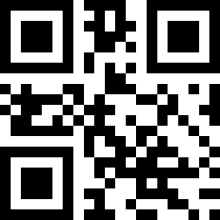 Enable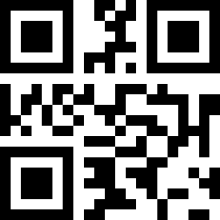                                           *Prohibit （2）Standard 2 of 5 read lengthThe user can set up decoding the Standard 2 of 5 in a specific length range. Example: the Standard 2 of 5 in the 4-20 bit length range can only be decoded to scan the following code first, and then scan the 0 / 42 / 0 bar code of the digital setting code in turn. Change the selection or cancel an incorrect input setting, scan the cancel bar code in the appendix。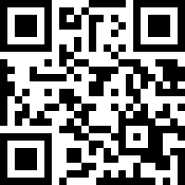 Standard 2 of 5 in a specific length range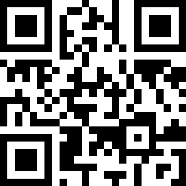 Standard 2 of 5 in arbitrary length range（3）standard 2 of 5 check bit transmission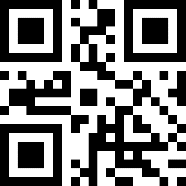 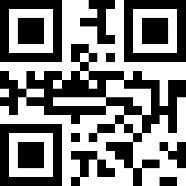 Enable                                                   *ProhibitCode 39code39 Enable/Prohibit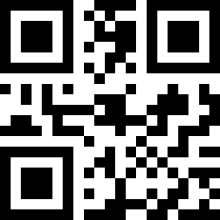 *Enable 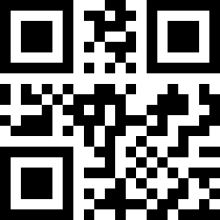                                                 ProhibitCode39 length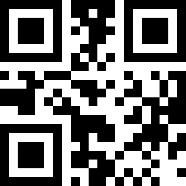 Solvable arbitrary length code39Code39 check bit 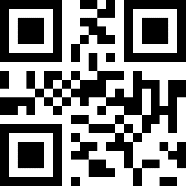 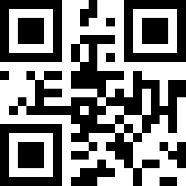 Transmission check bit                  Non-transmission check bitCode 39 transfer initiator and Terminator 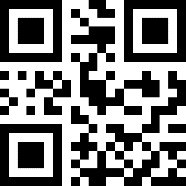 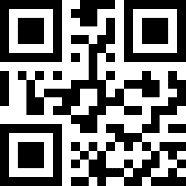 *Prohibit                                                 EnableCode 39 Full ASCII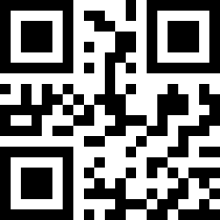 Enable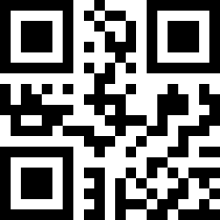                                   * ProhibitCode 32code32 Enable/Prohibit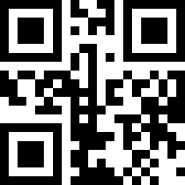 Enable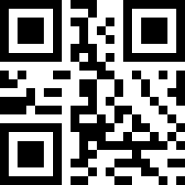 * Prohibitcode32 prefix A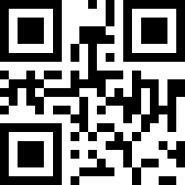 Enable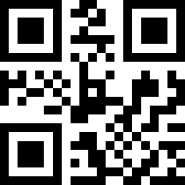 * ProhibitCode 93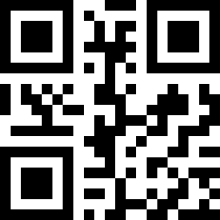 Enable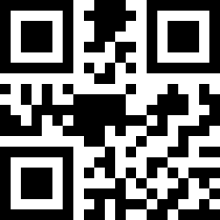                                    * ProhibitCode 11（1） code11 Enable/Prohibit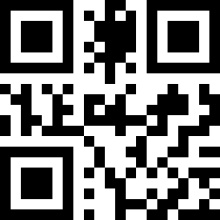 Enable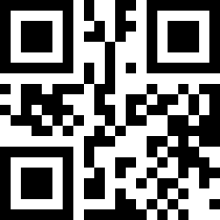                                       * Prohibit（2）Check bit transmission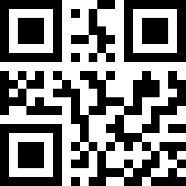 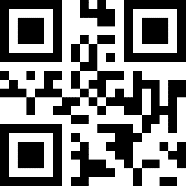 Enable                                             * ProhibitCodabar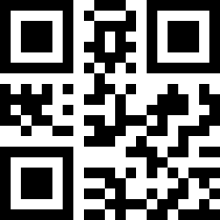  Enable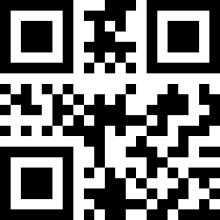                                    * Prohibit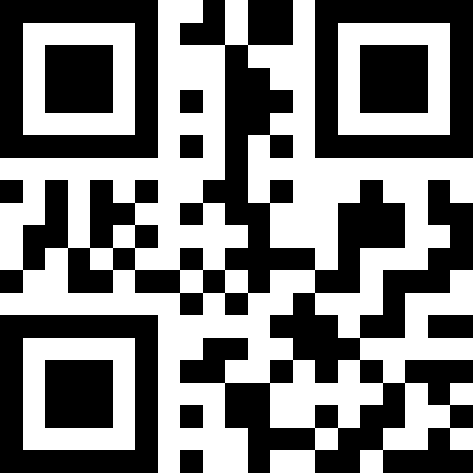 Remove start and stop characters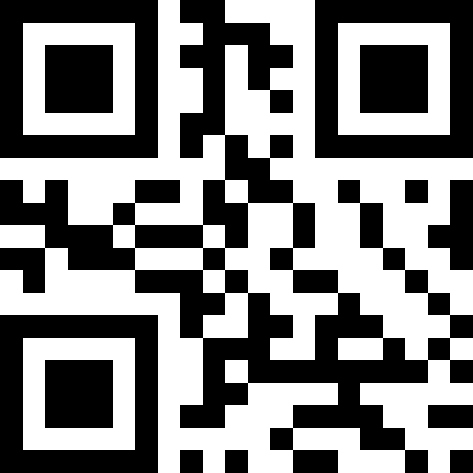                                      * Allow start and stop charactersPLESSEY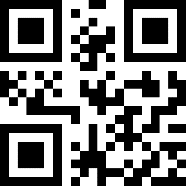 Enable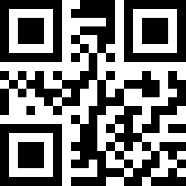                                                 *ProhibitMSIMSI Enable/Prohibit 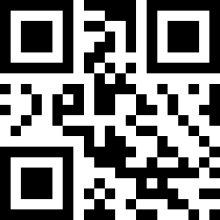 Enable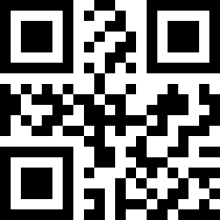                                   * ProhibitLength setting 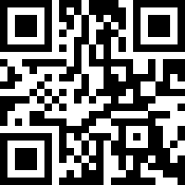 Readable to any length GS1-Databar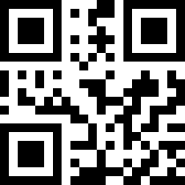 Enable 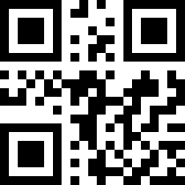                                    * Prohibit ITF14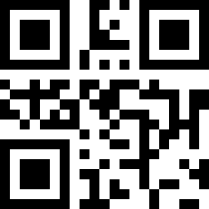 Enable 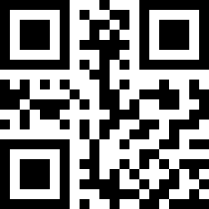                                    * Prohibit QR CodeQR code Enable /Prohibit 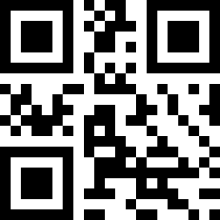  * Enable 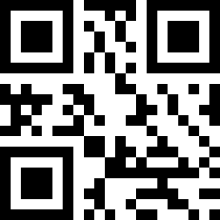                                    Prohibit QR codeMulti-code reading 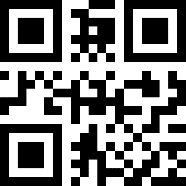 Read only a single code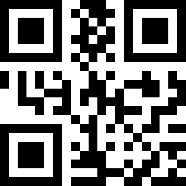   Read only double code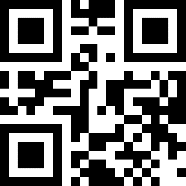 Recognizable single and double codeQR code positive and negative reading 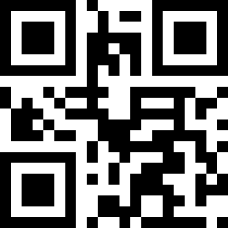 *Read-only positive phase 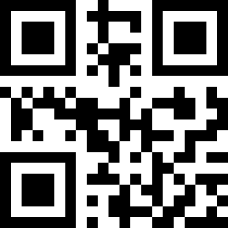 Positive and negative can be read Data MatrixData Matrix enable /Prohibit 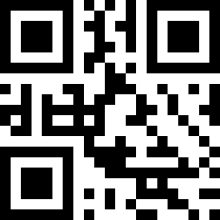 * Enable 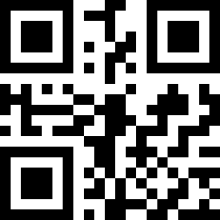                                     PhohibitData Matrix Multi-code reading 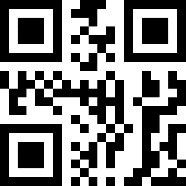 Only read single code 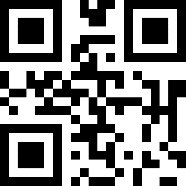                                          Only read double code 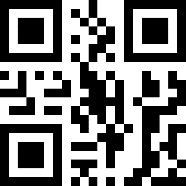 Read single/double code Data Matrix positive and negative reading 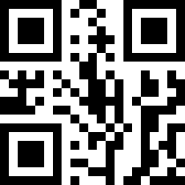 Only read positive code 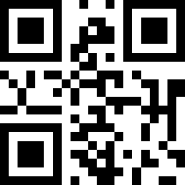 Only read negative code 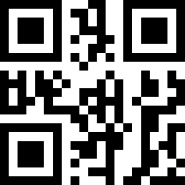 Can read posotive/negative code PDF 417PDF417 Enable/Prohibit 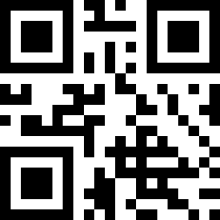  * Enable 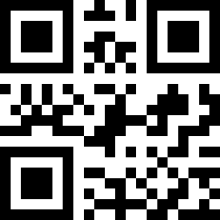                                    ProhibitPDF417 multi-code reading 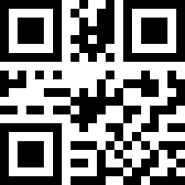 Only read single code 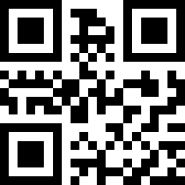 Only read double code 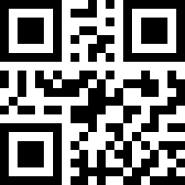 can read single /double code PDF417 Positive/negative reading 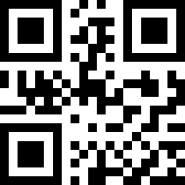 Only read positive 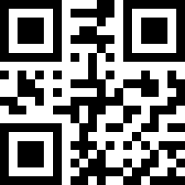 Only read negative 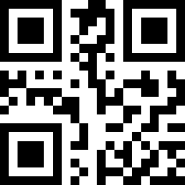 Only positive/negativeAztec code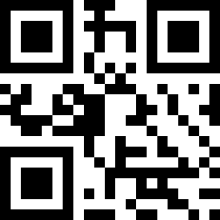 Enable 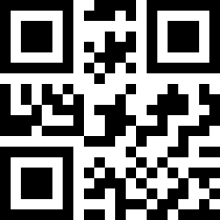                                    *ProhibitMaxi code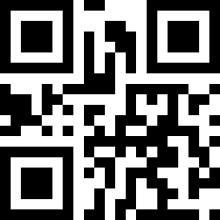 Enable      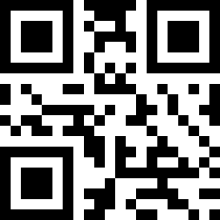                                    *ProhibitHanxing code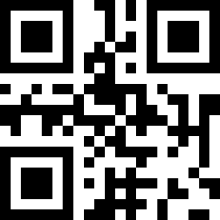 Eable 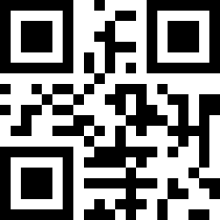                                    *Prohibit Appendix1：Digital setting codeThe parameter requires the exact value. Scan the appropriate digital setting code.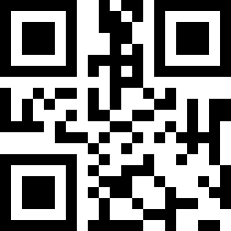 0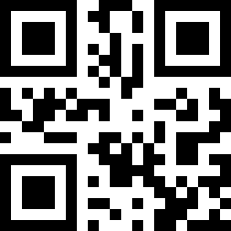                                                    1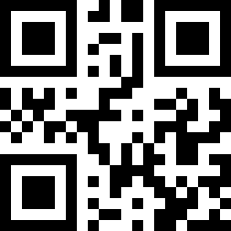 2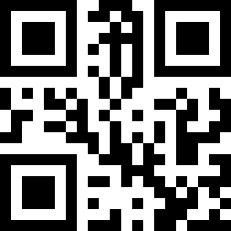                                                     3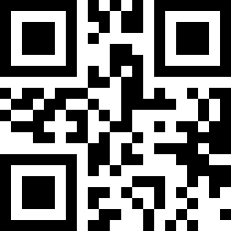 4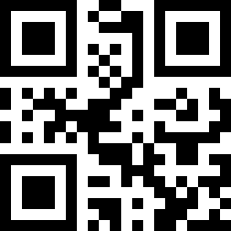                                                      5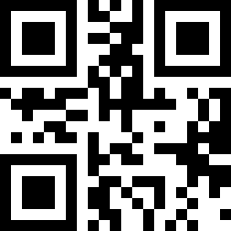 6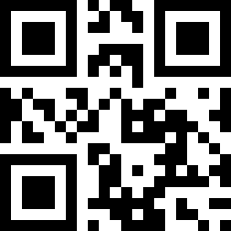                                                       7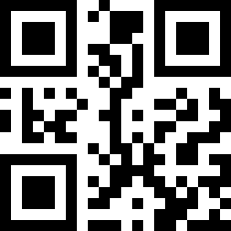 8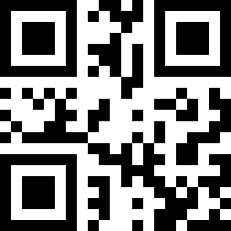                                                       9Appendix 2：Cancel barcode To change the selection or cancel an incorrect input, scan the barcode below.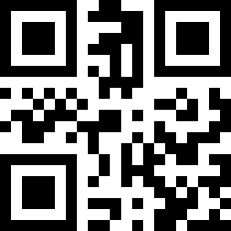 CancelAppendix 3：Code IDAppendix 4:Character comparison tableVersionDateDescriptionV002015-06-12The first versionV012015-10-25Delete invalid contentV022016-12-26Add some scan configuration featuresV032018-01-01Improve some configuration featuresV042018-05-04Improve some configuration featuresV052018-08-03Add multiple prefix and suffix functionsV062018-08-016Add character hiding	Add save current configuration to default configurationV072018-08-018Add customer configuration codeCode character Type of the barcode AUPC-A, UPC-E, EAN-8, EAN-13BCode 39, Code 32CCodabarDCode 128, ISBT 128ECode 93FInterleaved 2 of 5GDiscrete 2 of 5HCODE11JMSI, MSI/PlesseyKGS1-DataBar, /UCC/EAN-128LBookland EAN, Bookland EAN/ISBNRGS1 DataBar-14, GS1 DataBar Limited, GS1 DataBar Expanded, RSSSSETUP128rPDF417uDataMatrix(DM)qQRaAztec CodexMaxi CodevVeri CodecHanXinScanValueKeyboard valueScan ValueKeyboard valueScan ValueKeyboard value1000Null1043+1086V1001Keypad Enter1044,1087W1002Caps lock1045-1088X1003Right Arrow1046.1089Y1004Up Arrow1047/1090Z1005Null104801091[1006Null104911092\1007Enter105021093]1008Left Arrow105131094^1009Horizontal Tab105241095_1010Down Arrow105351096‘1011Vertical Tab105461097a1012Backspace105571098b1013Enter105681099c1014Insert105791100d1015Esc1058:1101e1016F111059;1102f1017Home1060<1103g1018Print Screen1061=1104h1019Delete1062>1105i1020tab+shift1063?1106j1021F121064@1107k1022F11065A1108l1023F21066B1109m1024F31067C1110n1025F41068D1111o1026F51069E1112p1027F61070F1113q1028F71071G1114r1029F81072H1115s1030F91073I1116t1031F101074J1117u1032Space1075K1118v1033!1076L1119w1034“1077M1120x1035#1078N1121y1036$1079O1122z1037%1080P1123{1038&1081Q1124|1039‘1082R1125}1040(1083S1126~1041)1084T1042*1085U